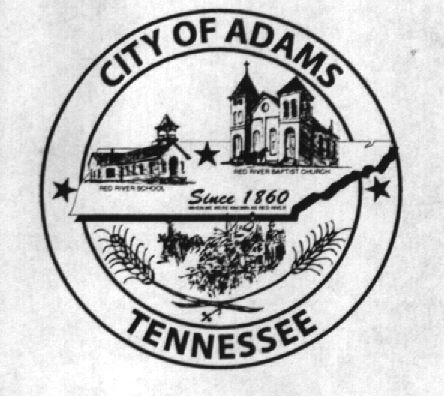 City MeetingMarch 7, 2017The Adams Board of Commissioners met in regular session on Tuesday, March 7, 2017, at 7:00 p.m. in the Bell School Auditorium.  Mayor Mary Mantooth, Wayne Evans and Will David Goodman were present. Item 1:  Open With PrayerMayor Mantooth asked Donovan Tucker to open with a word of prayer.  Following the word of prayer, Mayor Mantooth requested all in attendance stand for the Pledge of Allegiance.  Item 2:  MinutesMinutes of the February 7, 2016 meeting was read. There being no additions or corrections, Mayor Mantooth moved that the minutes be approved as read.  The minutes stand approved with no corrections or additions.Item 3:  Financial ReportThe financial report was presented.  There being no corrections, Mayor Mantooth moved that the financial report be approved as presented.  The financial report stands approved with no corrections or additions.  Item 4:  Update on Plumbing Issue at Bell SchoolThe City Recorder informed the commissioners that Rusty’s Plumbing had completed the installation of new PVC pipes and grease trap associated with Moss’ restaurant and Adams Salon.  The invoice was approximately $1,100 less than the quoted price.  Additionally, there has been an issue with the septic associated with the same lines.  Jack Baggett was contacted and he will let us know if new field lines, and possibly a new tank, will be needed.  The septic issue will be addressed again at next month’s meeting.Item 5:  Ordinance No. 2017-009 (Second Reading)The City Recorder read the title for Ordinance Number 2017-009, an Ordinance creating special revenue and committed funds for the Fire Department, Recreation Department, and Museum Department.  Motion was made by Vice Mayor Evans to approve Ordinance Number 2017-009 upon second reading.  Commissioner Goodman seconded the motion.  Motion carried by voice vote: 2 for; 0 opposed.  Item 6: Ordinance No. 2017-010 (Second Reading)The City Recorder read the title for Ordinance Number 2017-010, an Ordinance establishing a fund balance policy for the City of Adams, TN.  Vice Mayor Evans made a motion to approve Ordinance No. 2017-010 upon second reading.  Commissioner Goodman seconded the motion.  Motion carried by voice vote: 2 for; 0 opposed.  Item 7: Ordinance No. 2017-011 (Second Reading)The City Recorder read the title for Ordinance Number 2017-011, an Ordinance of the City of Adams, TN amending the debt management policy, passed by resolution number 2011-09.  Vice Mayor Evans made a motion to approve Ordinance No. 2017-011 upon second reading.  Commissioner Goodman seconded the motion.  Motion carried by voice vote: 2 for; 0 opposed.  Item 8:  Coon HuntersMayor Mantooth stated she met with Terry Johnson regarding the possibility of the Coon Hunters using the Bell School grounds for an event on the third weekend in March 2018.  The event will be held on Thursday, Friday and Saturday.  Mayor Mantooth also stated she quoted Mr. Johnson a price of $750, payable to the City of Adams, for the three-day event, less $100 per day to the Community Club.  The Coon Hunters will have their meeting and see if this amount is acceptable and get back with the city.Item 9: Sara “Angel” LeighMs. Leigh contacted City Hall requesting use of the Bell School Auditorium for a book signing event in either late July or early August.  The City Recorder suggested either the first or second Saturday in August.  The commissioners agreed to the proposed dates and for a fee of $100.  The City Recorder will contact Ms. Leigh to confirm a date and make her aware of the cost associated with the event.Item 10:  Clarksville Citizen Police Academy AlumniLori Mason contacted City Hall to inquire about using the front of Bell School on June 3, 2017 from 11:00 am until 1:00 pm for a Poker Run Fundraiser.  No one would be in the building during this time.  The request is simply to put the City of Adams on the map as a stop for participants to pick up a card.  This is a great opportunity to get visitors from outside the area.  The commissioners agreed and the City Recorder will contact Ms. Mason to let her know the request has been approved.Item 11:  Updates from the DepartmentsFire Department – Chief Brown presented mutual aid agreements for Robertson County and East Montgomery.  Mayor Mantooth signed both the contracts.Recreation Department – Eddie Hobgood addressed the commissioners stating last July he requested permission to fix the banks behind the baseball field and the project has been completed.  Additionally, there were two piles of brick dust delivered and put on the fields.  Eddie stated there is a lot of left over dirt which needs to be removed before the season starts.  Eddie then addressed the commissioners stating the Recreation Department is trying to do its best, but feels they are limited in receiving donations due to being under the City.  He feels that if the department was on their own, they would be eligible for 501(c) status and that all decisions relating to the department are made by the entire group and not just one person.  The City Recorder stated she would contact MTAS to see if that was even a possibility.Museum Department – There was no representative from the Museum Department at this meeting.Item 12: Water DepartmentBilly Vogle addressed the commissioners about Route 4 needing more water meters and they ran into a problem the day before when a raw water pump had to be taken to Nashville.  Billy stated the Stroudsville Road project was still on the table and East Montgomery Utility District was getting anxious and agreed to finance the project with a principle loan amount of $250,000 at a ½% interest rate.  An additional $100,000 would be needed for the project, which Billy stated would simply come out of the water system’s checking account.  Mayor Mantooth asked if anything was needed from the City of Adams, to which Billy said no, he was just telling the commissioners as a courtesy.Item 13: Other BusinessVice Mayor Evans stated he spoke with Jay Hall about replacing the fence that was taken down almost a year and a half ago.  Vice Mayor Evans stated the cost of materials would be approximately $1,500 and labor would be $1,000.  Vice Mayor Evans made a motion to have Jay Hall go ahead with replacing the fence.  Commissioner Goodman seconded the motion.  Motion carried by voice vote: 2 for; 0 opposed.Commissioner Goodman asked if the City Recorder had received quotes for the installation of the scoreboards.  The City Recorder informed him that pictures of the site would be taken tomorrow and e-mailed to a list of companies.There being no further business, Mayor Mantooth moved to adjourn. Vice Mayor Evans seconded the motion.  Meeting adjourned at 7:47 p.m.Respectfully submitted, ________________________________		____________________________________Dawn Ray, City Recorder				Mary Mantooth, Mayor